Комитет по делам образования города Челябинска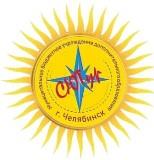 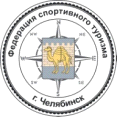 59 слёт юных туристов города Челябинска 17 сентября 2022 года                                                                                 п. Каштак, ДОЛ «Солнечная поляна»Условия прохождения пешеходного контрольно-туристского маршрута(предварительные)Младшая группа (1 класс 8-13 лет, 10-13 лет)Общая  информация по маршруту.Район проведения — северная часть Каштакского бора.Начало и окончание маршрута — КПП ДОЛ «Солнечная поляна». Длина маршрута по наиболее вероятному пути — 6 км.Общее количество этапов — 7.Количество технических этапов — 3.Контрольное время прохождения маршрута — 4 часа. Выход первой группы в 10.00.График выхода групп на маршрут будет опубликован на странице мероприятия на сайте МБУДО «СЮТур г. Челябинска  http://sutur74.ru за один день до начала маршрута.За 10 минут до выхода группа должна явиться на предстартовую проверку.Карта.Карта спортивная цветная формата А4 масштабом 1:10000, высота сечения 2 м. Магнитный меридиан показан синей линией.Ориентирование по карте и компасу, но с возможностью применения GPS- или ГЛОНАСС- навигаторов (все этапы на обороте карты имеют записанные географические координаты). Дополнительно координаты будут размещены на стенде информации. На некоторых участках маршрута движение по маркировке.Участники, судейство.Количество участников 7 человек, включая руководителя. Группа выходит на маршрут в полном составе, все вещи участники несут с собой в рюкзаках. Передвижение по маршруту плотной группой походным шагом. Этапы проходятся группой последовательно в заданном порядке. Без отметки судьи о прохождении предыдущего этапа группа к работе на очередном этапе не допускается.Штраф «СНЯТИЕ», предусмотренный за потерю каски, означает «Непрохождение этапа». В случае потери каски, участник прекращает движение, команда безопасным способом может передать                               ему другую. После надевания каски участник продолжает движение по перилам этапа.На каждом из этапов работает только 6 участников группы + руководитель. Руководитель не принимает участия в работе на этапах:поляна заданий,транспортировка пострадавшего.На технических этапах установлено контрольное время для работы на этапе (КВ этапа). Если группа, не смогла закончить работу в установленное КВ этапа, то работу по команде судьи она прекращает и получает максимальный штраф предусмотренный для этапа. Допускаются временны́ е отсечки, которые будут вычтены из общего времени прохождения дистанции КТМ.Сопровождение групп судьями не предусмотрено. Судьи находятся на этапах и оценивание действий участников осуществляют в соответствии с данными Условиями.Безопасность.За безопасность судейского снаряжения и оборудование этапов отвечают организаторы.В случае травмы участника и его невозможности продолжать движение, руководитель группы сообщает о характере травмы и координаты местонахождения главному судье. Пострадавший усаживается или укладывается на коврик, помещается в спальный мешок или накрывается им и ожидает прибытия медработника. Возможность оказания первой помощи и транспортировки пострадавшего до окончания маршрута по решению руководителя.Требования к одежде.Одежда участников должна соответствовать погодным условиям. Для работы на технических этапах одежда должна закрывать тело участников от запястьев рук до голеностопных суставов.Требования к снаряжению.Все составляющие ИСС участников должны быть промышленного производства, без дефектов. Карабины должны иметь завинчивающуюся муфту или автоматическую поворотную защелку. Устройства для спуска и подъема по перилам должны быть в рабочем состоянии. На технических этапах каски должны быть надеты, при движении между этапами и на не технических этапах могут быть сняты.Определение результатов.Результат группы определяется суммой штрафного времени, полученного на всех этапах маршрута с учетом превышения ОКВ маршрута и штрафа за потерю специального группового снаряжения из списка. Временны́е отсечки, если таковые случались, вычитаются из времени прохождения маршрута. При равенстве итоговой суммы штрафного времени у двух или более команд преимущество получает команда с меньшим штрафом на этапе «Навесная переправа».В итоговом протоколе команды размещаются в следующем порядке:группы, прошедшие все этапы и уложившиеся в ОКВ маршрута;группы, прошедшие все этапы, но не уложившиеся в ОКВ маршрута;группы, не закончившие маршрут (сошедшие с маршрута, имеющие «Непрохождение этапа»).Этапы дистанции, порядок прохождения и штрафы Предстартовая проверкаКоманда прибывает на предстартовую проверку за 10 мин. до времени старта, обозначенного в стартовом протоколе.Судьи проверяют:наличие необходимого снаряжения, с которым команда должна пройти всю дистанцию;надежность и правильность подгонки ИСС каждого участника;наличие и состав медицинской аптечки;знание границ района и аварийного выхода в случае потери ориентировки.За 1 минуту до наступления стартового времени команда приглашается к линии старта, где ей выдается карта маршрута, легенда и маршрутный лист. Если команда не успевает исправить ошибки, обнаруженные на предстартовой проверке, то стартовое время ей не переносится, звучит команда«Старт!», а команда продолжает исправлять ошибки. Штрафы не предусмотрены.ЭтапыПеред всеми этапами имеется зона ожидания, в которой находятся команды, находящиеся «на отсечке».1 этап. Движение по азимуту.Команда, прибыв к началу этапа, получает у судьи № 1 карточку с записанными на ней азимутом и номером стартовой вешки (точки с которой определяется азимут и начинается движение по нему). Двигаясь по указанному азимуту, команда выходит на линейный ориентир, на котором установлены финишные вешки. Команда записывает в карточку номер той финишной вешки, на которую она вышла или ближайшей к месту выхода. Карточка отдается судье № 2, который оценивает правильность выхода.Длина азимутального хода 200 м.Ошибка в 10% от длины азимутального хода штрафом не наказывается.  Штрафы.20 м — 0 сек.30-40 м — 60 сек.50-60 м — 120 сек.70-80 м — 180 сек. м — 240 сек.110 и более — 300 сек.2 этап. Транспортировка «пострадавшего» по пересеченной местности.Протяженность маркированного участка для транспортировки — 150 м. «Пострадавшим» может быть любой участник по выбору команды. Участникам предлагаются готовые судейские носилки.На носилки укладывается коврик и спальник, затем «пострадавший» (возможна укладка его в спальный мешок) в каске. Под голову «пострадавшему» подкладывается куртка, веревка и т.п. По груди и бедрам участник фиксируется к носилкам отрезком основной веревки. Транспортировка осуществляется любым количеством участников учитывая рельеф местности. На ровном участке и в подъем — головой вперед, на спуске — вперед ногами.Штрафы:Ничего не подложено под голову пострадавшему — 30 сек.Неправильная транспортировка — 60 сек.:транспортировка ногами вперед в подъем или головой вперед на спуске.Пострадавший не зафиксирован к носилкам или зафиксирован неправильно — 90 сек.:судья останавливает участников, выставляет штраф и не выпускает для дальнейшего движения до исправления ошибки.Транспортировка без каски — 90 сек.:судья останавливает участников, выставляет штраф и не выпускает для дальнейшего движения до устранения ошибки.Отказ от исправления ошибок по п.п. 3, 4 - «Непрохождение этапа» Максимальный штраф на этапе — 600 сек.3 этап. Навесная переправа по судейским перилам.КВ этапа — 14 мин.Расстояние между опорами – 15-17 м. Длина ОЗ – 11-13 м.Оборудование этапа.Линии рабочей зоны (РЗ) и опасной зоны (ОЗ). Расстояние от опоры до ОЗ не менее 2 м.Сдвоенные судейские перила на высоте 160-180 см от поверхности земли в РЗ. При входе в рабочую зону (РЗ) этапа начинается отсчет контрольного времени (КВ) этапа. Отсчет КВ прекращается по окончании работы и выносу всего снаряжения из РЗ.Действия участников.Участник в РЗ исходной стороны (ИС) этапа пристегивает:веревку сопровождения к любому несущему элементу страховочной системы, расположенному на передней части туловища;карабин беседки/блок-ролик к перилам, при этом в момент подключения участника к перилам и далее во время движения по переправе до снятия с перил сопровождающую веревку должен удерживать в руках не менее чем один участник в перчатках/рукавицах. Веревка сопровождения закрепляется на опоре или участнике, стоящем на самостраховке к опоре.Переправившись на целевую сторону (ЦС) этапа, участники производят все действия в обратном порядке.Рюкзаки переправляются по перилам отдельно от участников. Штрафы:Ошибки при вязке узлов – 30 сек.:перехлест веревки в узле,отсутствие контрольных узлов.Нарушения при самостраховке – 30 сек.:не завинчена муфта карабина/не закрыта защелка.Перегруз перил – 30 сек.:к перилам подключены более одного участника.Потеря снаряжения – 30 сек.:за любой предмет из перечня необходимого снаряжения, но, если участники смогли подобрать его без нарушения условий прохождения этапа и техники безопасности, потеря не фиксируется.Неправильный порядок пристегивания/отстегивания – 90 сек.:Нарушения при сопровождении – 90 сек.:веревка сопровождения не закреплена ни на одной опоре,неправильное подключение веревки сопровождения к участнику.Падение каски – 90 сек.:кратковременное снятие с последующим надеванием.Отсутствие или прекращение самостраховки/сопровождения – 180 сек.:заступ в ОЗ без самостраховки/сопровождения,отсутствие на участнике сопровождения в момент подключения к перилам,раннее прекращение самостраховки/сопровожденияПотеря каски – СНЯТИЕ.Максимальный штраф на этапе — 900 сек.4 этап. Поляна заданий.По прибытию команды на этап, каждый участник должен выполнить какое-либо задание. Выбор задания решается жребием (карточки). На выполнение задания отводится 5 минут. Начало и окончание работы участников по сигналу старшего судьи этапа.Возможные задания для участниковВязка узлов (один участник)Участник должен завязать 5 узлов, которые представляют следующие группы:группа петлевых узлов – «восьмерка», «бергвахт», «австрийский проводник»;группа узлов для связывания веревок - «встречный», «грейпвайн», «брамшкотовый»;группа узлов для крепления веревки к опоре - «стремя», «штык», «булинь» (вяжутся основной веревкой на дереве);группа схватывающих узлов - «схватывающий», «обмоточный», Бахмана (вяжутся репшнуром на основной веревке).Перечень узлов сообщается накануне дня соревнований.Ошибки в вязке узлов или неумение завязать узел наказываются  штрафом 30 сек. Максимальный штраф участника – 150 сек.Знание топографии (один участник)Участник должен выбрать карточку с 5 нарисованными топографическими знаками и расшифровать их, вписав название знака в соответствующую ячейку напротив рисунка знака.Перечень возможных знаков:Дом лесникаЛиния электропередачШоссейная дорогаГрунтовая дорогаТропаПросекаХвойный лесЛиственный лесСмешанный лесРедколесьеВырубкаБуреломКустарникЛугБолотоРодникМостТриангуляционный пунктСкала-останецОврагОшибка в определении знака – 30 сек. Максимальный штраф участника – 150 сек.Определение азимута на заданный ориентир - обратная засечка (один участник)Участнику определяется точка, с которой он будет определять азимут и 5 ориентиров. Компас судейский.Ошибка в определении азимута более 4° наказывается штрафом 30 сек. Максимальный штраф участника 150 сек.Определение ориентира по заданному азимуту - прямая засечка (один участник)Участнику определяется точка, с которой он будет определять ориентиры и предложена карточка с указанием 5 азимутов. Компас судейский. В качестве ориентиров могут служить призмы с буквенными обозначениями расставленные вокруг точки определения.Ошибка в определении ориентира – 30 сек. Максимальный штраф – 150 сек.Туристский бивуак (один участник)Внутри огороженного сектора устанавливается палатка, оборудуется костровище. При оборудовании бивуака намеренно допускается до 7 нарушений правил безопасности, охраны природы, санитарии.Участник должен найти 5 нарушений и, записав их на выданный лист, сдать судье. Каждое неназванное нарушение – 30 сек.Максимальный штраф участника – 150 сек.Определение расстояния до недоступного ориентира (один участник)Судья указывает участнику точку стояния и ориентир, до которого нужно определить расстояние. Участник определяет расстояние любым известным ему способом, но без использования дальномерных измерительных приборов.Ошибка при определении расстояния в 10% штрафом не наказывается. Каждые следующие 10% (полные или неполные) — 30 сек. Максимальный штраф участника — 150 сек.Максимальный штраф на этапе «Поляна заданий» - 900 сек.5 этап. Описание родника.КВ этапа 15 мин.Команде выдается бланк-таблица, который необходимо заполнить в как можно более полном объеме. Параметры и характеристики для описания в	соответствии с рекомендованным «Руководством по описанию родников и источников...»По истечении 15 минут с начала работы бланк должен быть сдан. Каждая незаполненная или  заполненная недостоверными сведениями ячейка таблицы — штраф 30 сек.6 этап. Спуск по склону с самостраховкой по судейским перилам.КВ этапа 10 мин. Крутизна склона – до 30°. Длина ОЗ – 30 м.Этап оборудуется линиями опасной зоны (ОЗ) и рабочей зоны (РЗ) этапа. При входе в РЗ исходной стороны (ИС) этапа начинается отсчет контрольного времени (КВ) этапа. Отсчет КВ прекращается по окончании работы и выносу всего снаряжения из РЗ. На свободном конце перильной веревки завязан узел «восьмерка».Спуск может осуществляться с помощью самостраховки, связанной из репшнура Ǿ 6-7 мм или с применением ФСУ типа «восьмерка». Допускается одновременное завязывание схватывающих узлов несколькими участниками команды. Рюкзаки на участниках. Спуск в перчатках/рукавицах.Штрафы.Ошибки при вязке узлов – 30 сек.:перехлест в узле,отсутствие контрольного узла.Нарушения при самостраховке – 30 сек.:не завинчена муфта карабина/не закрыта защелка,большая длина самостраховки,захват узла рукой,схватывающий узел расположен ниже участника,близкое расположение рук к ФСУ.Перегруз перил – 30 сек.:к перилам подключены два и более участника.Потеря устойчивости – 30 сек.:падение с касанием склона любой частью тела (руки выше локтя, ноги выше колена).Потеря снаряжения – 30 сек.:за любой предмет из перечня необходимого снаряжения, но, если участники смогли подобрать его без нарушения условий прохождения этапа и техники безопасности, потеря не фиксируется.Неправильное движение по перилам – 90 сек.неправильное положение веревки на теле,выпуск веревки рукой,спуск без перчаток/рукавиц (кратковременное снятие или потеря во время движения).Падение каски – 90 сек.:кратковременное снятие с последующим надеванием.Отсутствие или прекращение самостраховки – 180 сек.:отсутствие узла на свободном конце перил,движение без самостраховки в ОЗ (заступ или раннее отстегивание самостраховки),потеря самостраховки во время движения.Потеря каски – СНЯТИЕ. Максимальный штраф на этапе – 600 сек.7 этап. Подъем по склону с самостраховкой по судейским перилам.КВ этапа — 12 мин.Крутизна отдельных участков склона – до 35°. Длина ОЗ – 30 м.На исходной стороне (ИС) и целевой стороне (ЦС) этап оборудуется линиями рабочей зоны (РЗ) и опасной зоны (ОЗ). На свободном конце перильной веревки завязан узел «восьмерка».При входе в РЗ этапа начинается отсчет контрольного времени (КВ) этапа. Отсчет КВ прекращается по окончании работы и выносу всего снаряжения из РЗ.Участники поочередно поднимаются на ЦС этапа используя петлю самостраховки из репшнура Ǿ 6-7 мм или с применением зажима жумар.Штрафы.Ошибки при вязке узлов – 30 сек.:перехлест в узле,отсутствие контрольного узла.Нарушения при страховке/самостраховке – 30 сек.:не завинчена муфта карабина/не закрыта защелка,большая длина самостраховки,захват узла рукой,рука выше узла или жумара.Перегруз перил – 30 сек.:подключение к перилам более одного человека.Потеря устойчивости– 30 сек.:касание склона любой частью тела (руки выше локтя, ноги выше колена).Потеря снаряжения (фиксируется после выхода из РЗ ЦС этапа последнего участника) – 30сек.:за любой предмет из перечня снаряжения, но, если участники смогли подобрать его безнарушения условий прохождения этапа и техники безопасности в пределах КВ этапа, потеря не фиксируется.Вход в ЗЗК – 30 сек.:выход из обозначенной для подъема зоны.Падение каски – 90 сек.:кратковременное снятие с последующим надеванием.Отсутствие или прекращение страховки, самостраховки – 180 сек.:заступ в ОЗ без самостраховки,потеря самостраховки в ОЗ.Потеря каски – СНЯТИЕ. Максимальный штраф на этапе – 600 сек.